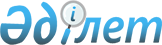 Об утверждении формы свидетельства Евразийского экономического союза об испытании грузоподъемных цепей, стальных канатов, текстильных канатов и лент и правил его оформленияРешение Коллегии Евразийской экономической комиссии от 9 апреля 2013 года № 81      Сноска. Наименование решения с изменением, внесенным решением Коллегии Евразийской экономической комиссии от 15.11.2016 № 152 (вступает в силу по истечении 30 календарных дней с даты его официального опубликования).

      В соответствии с абзацем восьмым пункта 5 Протокола о техническом регулировании в рамках Евразийского экономического союза (приложение № 9 к Договору о Евразийском экономическом союзе от 29 мая 2014 года) и Решением Комиссии Таможенного союза от 18 октября 2011 г. № 823 «О принятии технического регламента Таможенного союза «О безопасности машин и оборудования» Коллегия Евразийской экономической комиссии решила:

      Сноска. Преамбула с изменением, внесенным решением Коллегии Евразийской экономической комиссии от 15.11.2016 № 152 (вступает в силу по истечении 30 календарных дней с даты его официального опубликования).



      1. Утвердить прилагаемые форму свидетельства Евразийского экономического союза об испытании грузоподъемных цепей, стальных канатов, текстильных канатов и лент и правила его оформления.

      Сноска. Пункт 1 с изменением, внесенным решением Коллегии Евразийской экономической комиссии от 15.11.2016 № 152 (вступает в силу по истечении 30 календарных дней с даты его официального опубликования).



      2. Настоящее Решение вступает в силу по истечении 30 календарных дней с даты его официального опубликования.      Председатель                                В.Б. Христенко

УТВЕРЖДЕНЫ             

Решением Коллегии          

Евразийской экономической комиссии

от 9 апреля 2013 г. № 81     

(в редакции Решения Коллегии Евразийской

экономической комиссии         

от 15 ноября 2016 г. № 152)      

                  Форма свидетельства 

             Евразийского экономического союза 

    об испытании грузоподъемных цепей, стальных канатов,

       текстильных канатов и лент и правила его оформления      Сноска. Форма в редакции решения Коллегии Евразийской экономической комиссии от 15.11.2016 № 152 (вступает в силу по истечении 30 календарных дней с даты его официального опубликования).

   I. Форма свидетельства Евразийского экономического союза об

  испытании грузоподъемных цепей, стальных канатов, текстильных

                         канатов и лент                   ЕВРАЗИЙСКИЙ ЭКОНОМИЧЕСКИЙ СОЮЗ                        СВИДЕТЕЛЬСТВО                             (1)ПРОДУКЦИЯ ____________________________________________            (2)

ИЗГОТОВИТЕЛЬ _________________________________________            (3)

МЕТОДЫ ИСПЫТАНИЙ _____________________________________            (4)

МИНИМАЛЬНАЯ РАЗРЫВНАЯ

ИЛИ РАЗРУШАЮЩАЯ НАГРУЗКА _____________________________            (5)

СВИДЕТЕЛЬСТВО ВЫДАНО НА ОСНОВАНИИ ____________________            (6)_______________     М.П. _____________________________            (7)

  (подпись)                (Ф. И. О. заявителя)

              II. Правила оформления свидетельства

  Евразийского экономического союза об испытании грузоподъемных

        цепей, стальных канатов, текстильных канатов и лент

      1. Свидетельство Евразийского экономического союза об испытании грузоподъемных цепей, стальных канатов, текстильных канатов и лент (далее – свидетельство) оформляется заявителями, в качестве которых выступают зарегистрированные в соответствии с законодательством государства – члена Евразийского экономического союза (далее – государство-член) на его территории юридическое лицо или физическое лицо в качестве индивидуального предпринимателя, являющиеся изготовителем, уполномоченным изготовителем лицом (для серийно выпускаемой продукции и для партии продукции) либо продавцом (для партии продукции) (далее – заявители).



      2. Требования к свидетельству установлены абзацами вторым – седьмым пункта 13 раздела «Грузоподъемные машины» приложения № 2 к техническому регламенту Таможенного союза «О безопасности машин и оборудования» (ТР ТС 010/2011), принятому Решением Комиссии Таможенного союза от 18 октября 2011 г. № 823.



      3. Свидетельство оформляется на листах белой бумаги формата A4 (210 x 297 мм).



      4. Свидетельство составляется на русском языке с использованием электронных печатающих устройств и в случае наличия соответствующего требования в законодательстве государства-члена – на государственном языке государства-члена, в котором осуществляется выдача свидетельства. 

      В случае составления свидетельства на русском языке и государственном языке одного из государств-членов оно заполняется в соответствии с пунктом 7 настоящего раздела на разных сторонах свидетельства.



      5. При необходимости наименование изготовителя, его место нахождения (адрес юридического лица), а также адрес (адреса) места осуществления деятельности по изготовлению продукции (кроме наименования государства) и информация о продукции (марка, включающая номинальный размер, конструкцию и данные о материале) могут быть указаны с использованием букв латинского алфавита.



      6. Все поля свидетельства должны быть заполнены (в оригинале свидетельства нумерация полей отсутствует).



      7. В свидетельстве указываются:

      а) в поле 1 – надписи, выполненные в 2 строки в следующей последовательности:

      1-я строка – «ЕВРАЗИЙСКИЙ ЭКОНОМИЧЕСКИЙ СОЮЗ»;

      2-я строка – «СВИДЕТЕЛЬСТВО»;

      б) в поле 2 – сведения о продукции, на которую выдано свидетельство:

            наименование продукции; 

      информация, обеспечивающая идентификацию продукции (марка, включающая номинальный размер, конструкцию и данные о материале);

      наименование и обозначение документа (документов), в соответствии с которым изготовлена продукция (стандарт, стандарт организации, технические условия или иной документ) (при наличии);

      иные сведения о продукции, обеспечивающие ее идентификацию, предусмотренные требованиями технического регламента Таможенного союза;

      в) в поле 3 – полное наименование изготовителя, его место нахождения (адрес юридического лица) и адрес (адреса) места осуществления деятельности по изготовлению продукции (в случае если адреса различаются) – для юридического лица и его филиалов, которые изготавливают продукцию, или фамилия, имя и отчество (при наличии), место жительства и адрес (адреса) места осуществления деятельности по изготовлению продукции (в случае если адреса различаются) – для физического лица, зарегистрированного в качестве индивидуального предпринимателя, номер телефона и адрес электронной почты;

      г) в поле 4 – сведения об использованных методах испытаний;

      д) в поле 5 – сведения о минимальной разрывной или разрушающей нагрузке;

      е) в поле 6 – сведения о документах, подтверждающих соответствие продукции требованиям технического регламента Таможенного союза (протоколы исследований (испытаний) и измерений с указанием номера, даты, наименования испытательной лаборатории (центра), регистрационного номера аттестата аккредитации), а также о других документах, представленных заявителем в качестве доказательства соответствия продукции требованиям технического регламента Таможенного союза;

      ж) в поле 7 – подпись, фамилия, имя и отчество (при наличии) физического лица, зарегистрированного в качестве индивидуального предпринимателя, руководителя организации-заявителя или лица организации-заявителя, уполномоченного в соответствии с законодательством государства-члена, с проставлением печати заявителя (если иное не установлено законодательством государства-члена). Использование факсимиле вместо подписи не допускается.



      8. Внесение в свидетельство сведений, не предусмотренных настоящим разделом, а также сокращение слов (кроме общепринятых обозначений и сокращений) и любые исправления текста не допускаются.



      9. Копии выданных свидетельств изготавливаются заявителем на листах белой бумаги формата A4 (210 x 297 мм), заверяются печатью (если иное не установлено законодательством государства-члена) и подписью заявителя или лица организации-заявителя, уполномоченного в соответствии с законодательством государства-члена (с указанием наименования и реквизитов уполномочивающего документа).
					© 2012. РГП на ПХВ «Институт законодательства и правовой информации Республики Казахстан» Министерства юстиции Республики Казахстан
				